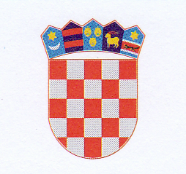 R E P U B L I K A    H R V A T S K AKRAPINSKO-ZAGORSKA ŽUPANIJA         ŽUPANKLASA: 604-02/21-01/09URBROJ: 2140/1-02-21-16Krapina, 22. studenoga 2021.Na temelju članka 3. i članka 19. Pravilnika o dodjeli stipendija učenicima srednjih škola i studentima Krapinsko-zagorske županije („Službeni glasnik Krapinsko-zagorske županije” br. 42/21.) i članka 61. Statuta Krapinsko-zagorske županije (“Službeni glasnik Krapinsko-zagorske županije” br. 13/01., 5/06., 14/09., 11/13., 13/18., 5/20., 10/21. i 15/21. – pročišćeni tekst), župan Krapinsko-zagorske županije donosiZ A K L J U Č A Ko dodjeli stipendija učenicima srednjih škola Krapinsko-zagorske županije za školsku 2021./2022. godinu I.	Prema utvrđenoj Redoslijednoj listi za učeničke stipendije u :A kategoriji:  od rednog broja 1 do rednog broja 124, pravo na stipendiju ostvaruju podnositelji zahtjeva od rednog broja 1 do rednog broja 30 uključivo i to u mjesečnom iznosu od 400,00 kn,B kategoriji: od rednog broja 1 do rednog broja 131, pravo na stipendiju ostvaruju podnositelji zahtjeva od rednog broja 1 do rednog broja 31 uključivo i to u mjesečnom iznosu od 400,00 kn,C kategoriji: od rednog broja 1 do rednog broja 84, pravo na stipendiju ostvaruju podnositelji zahtjeva od rednog broja 1 do rednog broja 84 uključivo i to u mjesečnom iznosu od 500,00 kn.II.Redoslijedne liste objaviti će se na oglasnoj ploči i web stranci Županije i u Ispostavi Zabok.III.	Ovaj Zaključak objaviti će se u «Službenom glasniku Krapinsko-zagorske županije», na oglasnoj ploči Županije, Ispostave Zabok i na web stranici Županije.                                                       						ŽUPAN									        Željko KolarDOSTAVITI:Upravni odjel za obrazovanje, kulturu, šport i tehničku kulturu,Upravni odjel za financije i proračun, ovdje;«Službeni glasnik Krapinsko-zagorske županije», za objavu;Oglasna ploča, za objavu;Za zbirku isprava;Pismohrana.